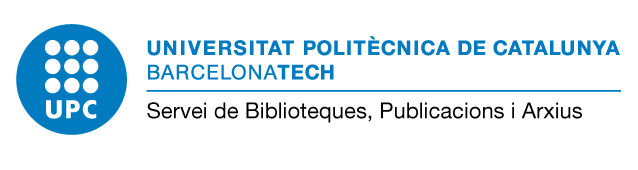 Plan de gestión de datos  - Convocatoria 2021 «Proyectos de I+D+i»Documento con la información básica sobre el DMP para incorporar en la MemoriaTipología y formato de datos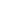 Explicar el objetivo de los datos generados y/o recolectados y su relación con los objetivos del proyecto.Los datos de investigación se generan por diferentes motivos a través de diferentes procesos y pueden ser de los siguientes tipos (observacionales, experimentales, simulación…). El formato de los datos (texto, numérico, imagen, etc.) también debería indicarse.Especificar el origen de los datosDatos que se generan dentro del proyecto
Datos recolectados: Indicar la fuente de donde se han obtendrán 
Reutilización de datos ya existentes

Acceso a los datos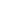 Especificar cómo se accederá a los datos : Describir cómo se compartirán los datos, quién tendrá acceso al conjunto de datos.Especificar dónde se depositan los datos, metadatos, documentación y el código: Indicar el repositorio en el que los datos, los metadatos, la documentación y el código se almacenarán. Puede ser en el mismo repositorio o en diferentes según el tipo de contenido. Es importante usar repositorios que proporcionen a los datos enlaces permanentes (DOI, Handle) para facilitar el descubrimiento y la citación.Ejemplo (depósito de datos en el repositorio): Finalizado el proyecto, los datasets se publicarán en CORA. Repositori de Dades de Recerca (RD) , repositorio de datos de investigación de las universidades catalanas i de los centros CERCA, que sigue los principios FAIR (Findable, Accesible, Interoperable, Reusable). En el repositorio, se proporcionará  un DOI a cada conjunto de datos. Problemas éticos o legales que pueden afectar la recogida e intercambio de datos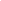 Describir los posibles problemas éticos durante la recogida, el almacenaje, el procesamiento y el archivo de los datos, junto a los procedimientos de aprobación ética relacionados con el proyecto. Si las actividades de investigación involucran a niños, pacientes, población vulnerable, uso de células madre embrionarias, cuestiones de privacidad y protección de datos o investigación en animales y primates, se deben cumplir los principios éticos y la legislación nacional pertinente de la Unión Europea e internacional, y en este punto es donde debe tratarse.Ejemplo: El proyecto no creará, procesará ni almacenará datos personales. Además, se respetarán los principios fundamentales de la integridad de la investigación. 